Sayın İlgili,08 Haziran 2018 tarihinde Ege Üniversitesi Eczacılık Fakültesi Farmasötik Teknoloji Anabilim Dalı/Kozmetoloji Bilim Dalı tarafından, ilgili paydaşların katılımıyla düzenleyeceğimiz,                          6.Ege Kozmetik Günleri: Etkin ve Güvenli Kozmetik Ürün; AMA NASIL?konulu toplantı programımız aşağıda olup, kozmetik ürünlerin paydaşlar tarafından sahaya sunulması  sırasında karşılaşılan güncel sorunları ve çözüm önerilerini tartışacağımız, yol gösterici olacağına inandığımız toplantımıza katılımınızı bekliyoruz. Ayrıca, TMMOB Kimya Mühendisleri Odası Ege Bölge Şubesi, 6-7-8 Haziran 2018 tarihinde ilgili meslek gruplarından sektör çalışanlarına yönelik olarak, Ege Üniversitesi Eczacılık Fakültesi’nde “Ürün Güvenlik Değerlendirmesi Eğitimi ve Sınavını” düzenleyecektir.Saygılarımla,                                                                       Prof. Dr. Özgen Özer                                                                           Ege Üniversitesi Eczacılık Fakültesi Farmasötik Teknoloji Anabilim Dalı ve Kozmetoloji Bilim Dalı                                                              BaşkanıPROGRAM - 08.06.2018 Cuma8.30-09.30 Kayıt09.30-10.30 Açılış Konuşmaları Prof.Dr.Necdet Budak- Ege Üniversitesi Rektörü(Arzu ettikleri takdirde)Prof. Dr. Esra BALOĞLU – Eczacılık Fakültesi DekanıTuncay Sayılkan-İzmir Eczacı Odası Başkanı Saadet ÇAĞLIN – Kimya Mühendisleri Odası Ege Bölge Şube Başkanı10:30-11:00 Prof. Dr. Özgen ÖZER-Toplantı Başkanı Kozmetik Ürünlerde Klinik Araştırmaların Uygulamadaki Durumu11:00-11:15 Kahve Arası 11:15-11:45 TC. Sağlık Bakanlığı TİTCK Kozmetik Ürünler Daire Başkanlığı 11:45-12:15 TC. Sağlık Bakanlığı TİTCK Kozmetik Denetim Daire Başkanlığı12.15-12.45 TC. Sağlık Bakanlığı TİTCK Analiz Daire Başkanlığı12.45-13.30 Öğlen Yemeği13.30-14.00 Sinem Kapar-PİM Eğitim DanışmanlıkSıkça karşılaşılan sorunlar ve yapılan analizler14.00-14.30 Ecz. Ebru Dedeoğlu- Assos İlaç AŞ.Kozmetovijilans14.30-15.00  Doç. Dr. Evren Homan GÖKÇE ÜBD Hazırlarken Nelere Dikkat Etmeliyiz?15.00-15.15 Kahve arası15.15-15.45 Uzm.Ecz.Ahmet Nezihi Pekcan Eczanede Kozmetik Ürünler15.45-16.15 Doç. Dr. Sinem Yaprak KARAVANASınır Teşkil Eden Ürünler16.15-17.00 PANEL/ Soru cevapOrganizasyon Sekretaryası: Dr. Sakine Tuncay Tanrıverdi Tel: 0-232-3113981/3111369/3885272   Fax: 0-232-3885258 e-mail: info@ege-ft.org / sakine tuncay (sakinetuncay@windowslive.com)tel: 0232-3111369 GSM: 507-7039409Toplantıya katılım ücreti: 150 TL (KDV dahildir)Stand: 1000 TL (KDV dahildir)Katılımcıların ücretini, “T.C. Ziraat Bankası Ege Üniversitesi Şubesi Ege Üniversitesi Döner Sermaye İşletme Müdürlüğü Eczacılık Fakültesi Hesabı TR 160001001446072168935029 No’lu Hesabına 05 Haziran 2018’e kadar yatırmaları gerekmektedir. Banka aracılığı ile yatırılan ücret karşılığı alınan dekontun tek kişiye ait olması gerekmektedir (Toplu para yatırım ve çok isimli dekont kabul edilmeyecektir). Fatura verilecektir.Ürün Güvenlik Değerlendirmesi Programı ve Eğitimi için başvuru: Sn Sevda Çelik,  ege@kmo.org.trOrganizasyon web adresi: www.ege-ft.orgDüzenleme Kurulu: Prof.Dr.Özgen Özer (Toplantı Başkanı)Doç. Dr. Evren Homan GökçeDoç. Dr. Sinem Yaprak KaravanaDr. Mehmet Ali EgeDr. Aysu Yurdasiper ErdemDr. Sakine Tuncay TanrıverdiDr. Seda RençberDr. Erkan AzizoğluArş. Gör. Gülçin Arslan AzizoğluArş.Gör. Gülşen Aybar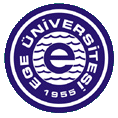 Ege Üniversitesi Eczacılık Fakültesi Farmasötik Teknoloji Anabilim Dalı/Kozmetoloji Bilim Dalı 6. Ege Kozmetik Günleri:Etkin ve Güvenli Kozmetik Ürün; AMA NASIL?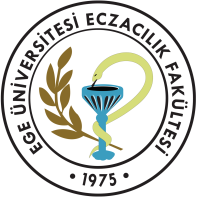 